БОЙОРОК                                                                             РАСПОРЯЖЕНИЕ16 февраль 2023 йыл                           № 5                           16 февраля 2023 годаОб утверждении Порядка проведения мониторинга качествафинансового менеджмента, осуществляемого главнымиадминистраторами средств бюджета сельского поселения        В соответствии со статьей 160.2-1 Бюджетного кодекса Российской Федерации п о с т а н о в л я ю:Утвердить Порядок проведения мониторинга качества финансового менеджмента, осуществляемого главными администраторами средств бюджета сельского поселения (Приложение 1).Утвердить Методику оценки качества финансового менеджмента главных администраторов бюджетных средств (Приложение 2).      3.Контроль за выполнением настоящего распоряжения оставляю за собой.    Глава сельского поселения:                                                 Р.К.АллаяровПриложение 1 к распоряжению сельского поселения от 16.02.2023 года № 5ПОРЯДОКпроведения мониторинга качества финансового менеджмента, осуществляемого главными администраторами средств бюджета сельского поселения1.Общие положенияПорядок разработан в целях усиления контроля за правомерностью, результативностью, целевым использованием бюджетных средств, соблюдением норм бюджетного законодательства и направлен на повышение качества финансового менеджмента, осуществляемого главными администраторами бюджетных средств бюджета сельского поселения (далее-ГАБС) и их ответственностиза бюджетную отчётность, качество исполнения бюджетных полномочий, качество предоставляемых бюджетных услуг, качество составления проекта бюджета сельского поселения, результаты исполнения бюджета сельского поселения, качество управления активами, осуществление закупок товаров, работ и услуг для обеспечения муниципальных услуг.В целях настоящего Порядка под мониторингом качества финансового менеджмента, осуществляемого ГАБС, понимается анализ и оценка совокупности процессов и процедур, обеспечивающих результативность использования бюджетных средств и охватывающих все элементы бюджетного процесса (составление проекта бюджета сельского поселения, исполнение бюджета сельского поселения по доходам и расходам, учёт и отчётность).Годовой мониторинг качества финансового менеджмента, осуществляемого ГАБС, проводится ежегодно по двум направлениям:в части документов, используемых при составлении проекта бюджета сельского поселения на очередной финансовый год и плановый период;в части исполнения бюджета сельского поселения за отчётный финансовый год.1.4.Оценка качества финансового менеджмента администраторов бюджетныхсредств осуществляется Администрацией сельского поселения Большешадинский сельсовет муниципального района Мишкинский район (далее – сельское поселение) по двум группам.К первой группе относятся ГАБС, имеющие подведомственные муниципальные учреждения, ко второй группе - ГАБС, не имеющие подведомственных муниципальных учреждений.1.5.Оценка качества финансового менеджмента проводится на основании данных ГАБС в соответствии с утвержденной Методикой оценки качества финансового менеджмента администраторов бюджетных средств (далее - Методика) (приложение 2 к настоящему приказу) по показателям, представленным приложением 1 к Методике.ГАБС в соответствии с перечнем показателей, указанных в приложении 1 к Методике, представляют в финансовый орган информацию, необходимую для расчетаоценки финансового менеджмента в срок до 19 апреля года следующего за отчетным периодом, по форме приведенной в приложении 2 к Методике.Финансовый орган вправе проводить проверку представляемой информации, получать в этих целях подтверждающие документы и материалы.Для проведения оценки качества финансового менеджмента используются следующие источники информации: годовые отчеты ГАБС;-результаты проведенных в течение отчетного года контрольно-ревизионных мероприятий;пояснительные записки структурных ГАБС;иные документы и материалы.Результаты проведенной оценки качества финансового менеджмента соответствующего ГАБС за отчетный период финансовый орган направляет соответствующему ГАБС по форме согласно приложению 3 к Методике.Финансовый орган за отчетный период в срок до 1 мая текущего финансового года формирует сводную итоговую оценку качества финансового менеджмента ГАБС и отклонение итоговой оценки качества финансового менеджмента соответствующего ГАБС от максимальной оценки качества финансового менеджмента ГАБС по форме согласно приложению 4 к методике.Результаты мониторинга оценки качества финансового менеджмента учитываются при оценке деятельности ГАБС.Порядок применения результатов мониторинга оценки качества финансового менеджмента ГАБС при оценке их деятельностиНа основании результатов оценки качества финансового менеджмента ГАБС, получившие оценку ниже среднего фактически сложившегося уровня составляют перечень мероприятий, необходимых для повышения качества финансового менеджмента и предоставляют в финансовый орган по форме согласно приложению к Порядку.Приложениек Порядку проведения мониторинга качества финансового менеджмента, осуществляемого главными администраторами бюджетных средств бюджета сельского поселенияМероприятияпо повышению качества (совершенствованию) управления финансами ГАБС ГАБС	на	год.(наименование ГРБС )Периодичность: годоваяМероприятия по повышению качества управления финансами ГАБС могут включать: разработку правовых актов в области повышения качества управления финансами; проведение сравнительного анализа по однотипным подведомственным распорядителям средств бюджета и получателям средств бюджета результативности и эффективности бюджетных расходов; проведение анализа	структуры	затрат на проведение централизованных мероприятий, проводимых	в рамках осуществления текущей деятельности как непосредственно ГАБС, так и подведомственными распорядителям средств бюджета и получателями средств бюджета и т.д.Приложение №2к распоряжению сельского поселения от 16.02.2023 № 5                                                           МЕТОДИКАоценки качества финансового менеджмента главных администраторов бюджетных средств      I. Общие положенияМетодика оценки качества финансового менеджмента ГАБС (далее-Методика) определяет состав показателей, характеризующих качество финансового менеджмента, а также алгоритм расчета оценки качества финансового менеджмента ГАБС.Показатели качества финансового менеджмента главных администраторовбюджетных средствОценка качества финансового менеджмента производится по следующим направлениям:среднесрочное финансовое планирование;исполнение бюджета в части расходов;исполнение бюджета по доходам;учет и отчетность;контроль и аудит;управление активами;осуществление закупок товаров, работ и услуг для обеспечения муниципальных нужд.Перечень показателей исходных данных для проведения оценки качества финансового менеджмента ГАБС приведен в приложении 1 к Методике.Перечень исходных данных для проведения оценки качества финансового менеджмента ГАБС приведен в приложении 2 к Методике.Исходные данные и единицы измерения (графы 2,3 приложения 2 к Методике) определяются исходя из перечня показателей, приведенных в приложении 1 к Методике.Источники информации, содержащие значения исходных данных, указаны в графе 4 приложения 2 к Методике.Данные в графу 5 приложения 2 к Методике указанного перечня вносятся ГАБС. В случае если ГАБС не располагает необходимыми данными по какому-либо показателю, то в соответствующую ячейку таблицы вписываются слов «нет данных».В случае если по отдельному ГАБС отсутствуют данные, необходимые для расчета конкретного показателя, то показатель считается неприменимым.Расчет оценочных показателей производится на основании данных согласованных или скорректированных по результатам проверки финансовым органом, ответственным за проведение мониторинга.Оценка качества финансового менеджмента главных администраторовбюджетных средствОценка качества финансового менеджмента ГАБС, проводится ежегодно,финансовым органом в соответствии с показателями оценки качества финансовогоменеджмента.До 19 апреля текущего года ГАБС представляют в финансовый орган показатели по форме, утверждённой приложением 2 к Методике.Максимальная оценка, которая может быть получена по каждому из показателей, равна 1 баллу, максимальная суммарная оценка, в случае применимости всех показателей, равна 100 баллам.Минимальная оценка, которая может быть получена по каждому из показателей, а также минимальная суммарная оценка равна 0 баллов.На основании данных расчета показателей качества финансового менеджмента финансовым органом осуществляется оценка каждого показателя по ГАБС и устанавливается итоговая оценка качества финансового менеджмента по каждому ГАБС, рассчитываемая по формуле:Е=ΣiSiΣjSijE( Pij)/100гдеE - итоговая оценка по ГАБС;Si- вес i-й группы показателей качества финансового менеджмента;Sij- вес j-го показателя качества финансового менеджмента в i-й группе показателей качества финансового менеджмента;E(Pij) - оценка по j-му показателю качества финансового менеджмента в i-й группе показателей качества финансового менеджмента.Результаты оценки по ГАБС корректируются на коэффициент сложностиуправления финансами. ГАБС распределяются на 5 групп в зависимости от доли расходов ГАБС в расходах бюджета сельского поселения (далее - бюджета района), а также от количества муниципальных	учреждений,	находящихся в функциональном подчинении:к первой группе относятся ГАБС, расходы которых составляют более 10 процентов расходов бюджета района и имеющие в функциональном подчинении более 10 муниципальных учреждений;ко второй группе относятся ГАБС, расходы которых составляют более 10 процентов расходов бюджета района и имеющие в функциональном подчинении не менее 1, но и не более 10 муниципальных учреждений;к третьей группе относятся ГАБС, расходы которых составляют не более 10 процентов расходов бюджета района и имеющие в функциональном подчинении не менее 1, но и не более 10 муниципальных учреждений;к четвертой группе относятся ГАБС, расходы которых составляют не менее 1 процента расходов бюджета района и не имеющие в функциональном подчинении муниципальных учреждений;к пятой группе относятся ГАБС, расходы которых составляют менее 1 процента расходов бюджета района и не имеющие в функциональном подчинении муниципальных учреждений.Коэффициент сложности управления финансамиИтоговая оценка качества финансового менеджмента, скорректированная на коэффициент сложности управления финансами, рассчитывается по формуле:Ек=Elк, если E6к < 100
100, еслиЕ6к> 100,
100, еслиЕ6к> 100,гдеЕк - итоговая оценка качества финансового менеджмента, скорректированная на коэффициент сложности управления финансами по ГАБС;Е - итоговая оценка по ГАБС;к - коэффициент сложности управления финансами.В случае если для ГАБС показатель (группа показателей) качества финансового менеджмента не рассчитывается, вес указанного показателя (группы показателей) качества финансового менеджмента пропорционально распределяется по остальным показателям группы (группам показателей) качества финансового менеджмента.Средняя оценка качества финансового менеджмента рассчитывается как среднее арифметическое по каждому показателю и по каждой группе показателей. Средняя итоговая оценка рассчитывается как среднее арифметическое по всем итоговым оценкам.Ш.8. Уровень качества финансового менеджмента (Q) по совокупности оценок, полученных каждым ГАБС, рассчитывается по следующей формуле:ЕкQ=	,MAX,где:Ек- суммарная оценка качества финансового менеджмента главного администратора бюджетных средств;MAX- максимально возможная оценка, которую может получить главный администратор бюджетных средств за качество финансового менеджмента исходя из применимости показателей.Чем выше значение показателя "Q", тем выше уровень качества финансового менеджмента главного распорядителя бюджетных средств.Максимальный уровень качества составляет 1,0.По суммарной оценке, полученной каждым главным администратором бюджетных средств, рассчитывается рейтинговая оценка качества финансового менеджмента каждого главного администратора бюджетных средств и формируется сводный рейтинг, ранжированный по убыванию рейтинговых оценок главного распорядителя бюджетных средств.Рейтинговая оценка каждого ГАБС (R) за качество финансового менеджмента рассчитывается по следующейформуле:R= Qx1,где:Q- уровень качества финансового менеджмента ГАБС.Максимальная рейтинговая оценка, которая может быть получена ГАБС за качество финансового менеджмента, равна 1.Сводный рейтинг, ранжированный по убыванию оценок качества финансового менеджмента ГАБС, составляется по форме согласно приложению 4 кМетодике.Оценка среднего уровня качества финансового менеджмента ГАБС (MR) рассчитывается по следующей формуле:SUM RMR = 	,nгде:SUMR - сумма рейтинговых оценок ГАБС, принявших участие в оценке качества финансового менеджмента;n- количество ГАБС, принявших участие в оценке качества финансового менеджмента.В целях проведения анализа в таблицу со сводным рейтингом качествафинансового ГАБС также заносятся информация о суммарной оценке качества финансового менеджмента ГАБС (графа 4 таблицы приложения 4 к Методике) и максимально возможная оценка, которую может получить ГАБС за качество финансового менеджмента исходя из применимости показателей (графа 5 таблицы приложения 4 к Методике).БАШКОРТОСТАН РЕСПУБЛИКАһЫ МИШКӘ РАЙОНЫМУНИЦИПАЛЬ РАЙОНЫНЫҢОЛО ШАҘЫ АУЫЛ СОВЕТЫАУЫЛ БИЛӘМӘҺЕХАКИМИӘТЕ452345 Оло Шаҙы ауылы,Али Карнай урамы,7Тел: 2-33-40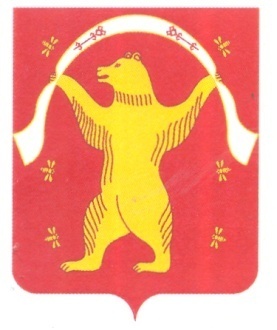 РЕСПУБЛИКА БАШКОРТОСТАН АДМИНИСТРАЦИЯСЕЛЬСКОГО ПОСЕЛЕНИЯ БОЛЬШЕШАДИНСКИЙ СЕЛЬСОВЕТМУНИЦИПАЛЬНОГО РАЙОНАМИШКИНСКИЙ РАЙОН452345 д.Большие Шады,улица Али Карная,7Тел:2-33-40№п/пНаименованиепроблемногопоказателяОценка качества финансового менеджментаСредняя оценка по показателюКраткий анализ причин, приведших к низкой оценке качества финансового менеджментаМероприятия по повышению качества управления финансами*№ п/пПрименение коэффициентаЗначение коэффициента1.Для главных администраторов бюджетных средств, расходы которых составляют более 10 процентов расходов бюджета района и имеющие в функциональном подчинении более 10 муниципальных учреждений1,12       2.Для главных администраторов бюджетных средств, расходы которых составляют более 10 процентов расходов бюджета района и имеющие в функциональном подчинении не менее 1,нои не более 10 муниципальных учреждений1,09      3. Для главных администраторов бюджетных средств, расходы которых составляют не более 10 процентов расходов бюджета района и имеющие в функциональном подчинении не менее 1, но и не более 10 муниципальных учреждений1,06      4. Для главных администраторов бюджетных средств, расходы которых составляют не менее 1 процента расходов бюджета района и не имеющие в функциональном подчинении муниципальных учреждений1,035.Для главных администраторов бюджетных средств, расходы которых составляют менее 1 процента расходов бюджета района и не имеющие в функциональном подчинении муниципальных учреждений1,0